    ҡАРАР                                                                                                  ПОСТАНОВЛЕНИЕ     «20» июня 2017й.                                №40                             «20» июня   2017г.О внесении изменений в Постановление от 11 января  2016 года   №1 «Об утверждении  программы «Стимулирование развития жилищного строительства на территории сельского поселения Казанский сельсовет муниципального района  Альшеевский район Республики Башкортостан в 2016-2020 годах»         В связи с ежегодной корректировкой мероприятий в  ходе реализации программы «Стимулирование развития жилищного строительства на территории сельского поселения Казанский сельсовет муниципального района  Альшеевский район Республики Башкортостан в 2016-2020 годах» и объемов их финансирования  с учетом возможностей средств бюджета сельского поселения, муниципального района, средств республиканского бюджета  и иных межбюджетных трансфертов,  ПОСТАНОВЛЯЮ:1.    Внести  в постановление  от 11 января 2016 года №1 «Об утверждении  программы «Стимулирование развития жилищного строительства на территории сельского поселения Казанский сельсовет муниципального района  Альшеевский район Республики Башкортостан в 2016-2020 годах»  следующие изменения:       1.1. Изложить подраздел  «Объемы финансирования Программы» Паспорта  программы  «Стимулирование развития жилищного строительства на территории сельского поселения Казанский сельсовет в муниципальном районе Альшеевский район в 2015-2020 годах» в следующей редакции:Общий объем средств,  привлекаемых для реализации Программы  бюджет сельского поселения составляет – 76517 рублей 80 копеек в т.ч.2015 г.-  0 рублей  2016 г.- 1600 рублей 2017 г.- 74917 рублей 80 копеек  2018 г. – 0  рублей 2019 г. – 0  рублей 2020 г. – 0  рублей       1.2. Изложить раздел  2 Программы «2.Механизм реализации и комплекс программных мероприятий», подраздел 2.1 «Разработка и утверждение документов территориального планирования», таблицу «Перечень планируемых работ по разработке документов территориального планирования» в новой редакции:Основное мероприятие « Проведение работ по землеустройству, оформлению прав пользования на землю»Перечень планируемых работ по разработке документов территориального планирования                                                                                                                                (тыс. рублей)       2. Обнародовать настоящее постановление в установленном порядке и разместить на официальном сайте администрации сельского поселения Казанский сельсовет муниципального района Альшеевский район Республики Башкортостан.       3. Контроль за исполнением натоящего постановления оставляю за собой.        Глава  сельского поселения                                           В.Ф. ЮмагузинБАШҡОРТОСТАН  РЕСПУБЛИКАҺЫӘЛШӘЙ РАЙОНЫМУНИЦИПАЛЬ РАЙОНЫНЫҢКАЗАНКА АУЫЛ СОВЕТЫАУЫЛ БИЛӘМӘҺЕХАКИМИӘТЕ(БАШҡОРТОСТАН РЕСПУБЛИКАҺЫӘЛШӘЙ РАЙОНЫКАЗАНКА АУЫЛ СОВЕТЫ)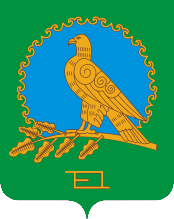               АДМИНИСТРАЦИЯСЕЛЬСКОГО ПОСЕЛЕНИЯКАЗАНСКИЙ СЕЛЬСОВЕТМУНИЦИПАЛЬНОГО РАЙОНААЛЬШЕЕВСКИЙ РАЙОНРЕСПУБЛИКИ БАШКОРТОСТАН(КАЗАНСКИЙ СЕЛЬСОВЕТАЛЬШЕЕВСКОГО  РАЙОНАРЕСПУБЛИКИ БАШКОРТОСТАН)Наименование работы(инженерные изыскания, генеральный план,  ПЗЗ) с указанием поселения, населенного пунктаСредства республиканскогобюджета, в т. ч.Средства республиканскогобюджета, в т. ч.Средства республиканскогобюджета, в т. ч.Средства республиканскогобюджета, в т. ч.Средства республиканскогобюджета, в т. ч.Средства республиканскогобюджета, в т. ч.Средства местного бюджета, в т. ч.Средства местного бюджета, в т. ч.Средства местного бюджета, в т. ч.Средства местного бюджета, в т. ч.Средства местного бюджета, в т. ч.Средства местного бюджета, в т. ч.Наименование работы(инженерные изыскания, генеральный план,  ПЗЗ) с указанием поселения, населенного пункта201520162017201820192020201520162017201820192020Иные работы и услуги1600Выполнение комплекса кадастровых работ по выделу земельного участка в счет  невостребованных земельных долей в праве общей долевой собственности из земель сельхоз назначения 54561,86Выполнение комплекса кадастровых работ по межеванию земельного участка под школой, пришкольным садом 20355,94  Итого:           160074917,80